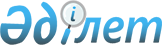 О внесении изменений в постановление Правительства Республики Казахстан от 5 сентября 2013 года № 929 "Об утверждении Правил оформления, выдачи, замены, сдачи, изъятия и уничтожения свидетельства о рождении"
					
			Утративший силу
			
			
		
					Постановление Правительства Республики Казахстан от 20 октября 2015 года № 836. Утратило силу постановлением Правительства Республики Казахстан от 13 июля 2023 года № 560
      Сноска. Утратило силу постановлением Правительства РК от 13.07.2023 № 560 (вводится в действие по истечении десяти календарных дней после дня его первого официального опубликования).
      Правительство Республики Казахстан ПОСТАНОВЛЯЕТ:
      1. Внести в постановление Правительства Республики Казахстан от 5 сентября 2013 года № 929 "Об утверждении Правил оформления, выдачи, замены, сдачи, изъятия и уничтожения свидетельства о рождении" (САПП Республики Казахстан, 2013 г., № 52, ст. 738) следующие изменения:
      в Правилах оформления, выдачи, замены, сдачи, изъятия и уничтожения свидетельства о рождении:
      пункт 3 изложить в следующей редакции:
      "3. Свидетельство о рождении оформляется и выдается местным исполнительным органом, осуществляющим государственную регистрацию актов гражданского состояния (далее – регистрирующий орган).";
      пункт 30 изложить в следующей редакции:
      "30. Форма свидетельства о рождении утверждена приказом Министра юстиции Республики Казахстан от 12 января 2015 года № 9 "Об утверждении форм актовых книг государственной регистрации актов гражданского состояния и форм свидетельств, выдаваемых на основании записей в этих книгах".". 
      2. Настоящее постановление вводится в действие по истечении десяти календарных дней со дня его первого официального опубликования.
					© 2012. РГП на ПХВ «Институт законодательства и правовой информации Республики Казахстан» Министерства юстиции Республики Казахстан
				
Премьер-Министр
Республики Казахстан
К. Масимов